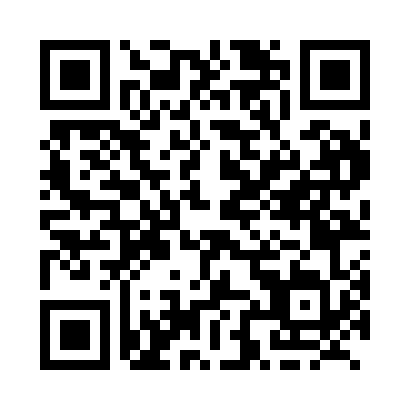 Prayer times for Cherry Point, Alberta, CanadaMon 1 Apr 2024 - Tue 30 Apr 2024High Latitude Method: Angle Based RulePrayer Calculation Method: Islamic Society of North AmericaAsar Calculation Method: HanafiPrayer times provided by https://www.salahtimes.comDateDayFajrSunriseDhuhrAsrMaghribIsha1Mon5:387:282:036:298:4010:312Tue5:357:262:036:308:4210:333Wed5:317:232:036:328:4410:364Thu5:287:202:036:338:4610:395Fri5:257:182:026:358:4810:426Sat5:217:152:026:368:5010:447Sun5:187:122:026:388:5210:478Mon5:147:102:016:398:5410:509Tue5:117:072:016:418:5610:5310Wed5:087:052:016:428:5810:5611Thu5:047:022:016:439:0010:5912Fri5:017:002:006:459:0211:0213Sat4:576:572:006:469:0511:0514Sun4:536:542:006:489:0711:0815Mon4:506:522:006:499:0911:1116Tue4:466:491:596:509:1111:1517Wed4:426:471:596:529:1311:1818Thu4:396:441:596:539:1511:2119Fri4:356:421:596:559:1711:2520Sat4:316:391:596:569:1911:2821Sun4:276:371:586:579:2111:3222Mon4:236:341:586:599:2311:3523Tue4:196:321:587:009:2511:3924Wed4:156:301:587:019:2711:4325Thu4:136:271:587:029:2911:4426Fri4:116:251:577:049:3111:4527Sat4:106:231:577:059:3311:4628Sun4:096:201:577:069:3511:4729Mon4:086:181:577:089:3711:4730Tue4:076:161:577:099:3911:48